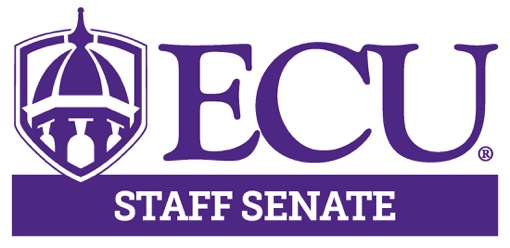 3:00pm			Call to Order			Aisha Powell3:05 - 3:25pm		Campus Update		Interim Chancellor 								Ron Mitchelson3:25 – 3:30pm		Roll Call			Kristin Wooten				Approval of Minutes3:30 – 3:50pm		Furlough Information	Sara Lilley		3:50 - 4:10pm		Executive Committee	Aisha Powell					Comments			Hector Molina 									Lisa Ormond									Kristin Wooten	4:10 – 4:25pm		Open Discussion					4:25 – 5:00pm		Staff Senate Committee 	Hector Molina					Breakout Rooms	5:00pm			Adjourn Meeting		Aisha Powell